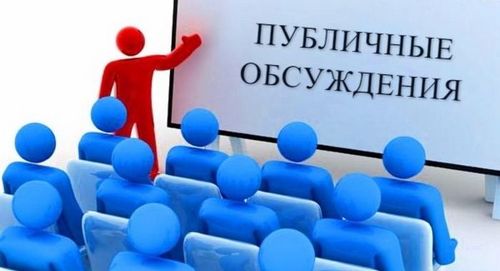                        Уважаемые предприниматели Белоярского района!        На региональном портале https://regulation.admhmao.ru/   до 02.04.2023 года проходят публичные консультации по проекту нормативного правового акта администрации Белоярского района «О Порядке предоставления субсидии из бюджета Белоярского района муниципальным унитарным предприятиям Белоярского района на финансовое обеспечение затрат в связи с организацией оказания коммунальных услуг».      Предлагаем Вам, ознакомиться с постановлением и принять участие в общественных обсуждениях.  А также, Вы  можете оставить свои отзывы и предложения на официальном сайте органов администрации Белоярского района во вкладке «Документы» – Оценка регулирующего воздействия» или на портале https://regulation.admhmao.ru/        Для нас важно каждое мнение!